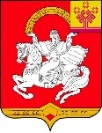 Директор								Н.А. ВолковС приказом ознакомлены:Приложение 1к  приказу от 14.04.2023 №46СПИСОКобучающихся МБОУ «Большеяльчикская СОШ им. Г.Н. Волкова»,  (Наименование ОО)принимающих участие в учебных сборах в период с 24.04.2023 г.  по 28.04.2023 г.Директор 								Н.А. ВолковМуниципальное бюджетное общеобразовательное учреждение «Большеяльчикская средняя общеобразовательная школа имени Г.Н. Волкова Яльчикского муниципального округа Чувашской Республики»Муниципальное бюджетное общеобразовательное учреждение «Большеяльчикская средняя общеобразовательная школа имени Г.Н. Волкова Яльчикского муниципального округа Чувашской Республики»Муниципальное бюджетное общеобразовательное учреждение «Большеяльчикская средняя общеобразовательная школа имени Г.Н. Волкова Яльчикского муниципального округа Чувашской Республики»Пĕтĕмĕшле пĕлÿ паракан муниципаллă бюджет учрежденийĕ «Чăваш Республикин Елчĕк муниципаллă округěн Аслă Елчĕкри  Г.Н. Волков ячĕллĕ  пĕтĕмĕшле пĕлÿ паракан вăтам шкул»Пĕтĕмĕшле пĕлÿ паракан муниципаллă бюджет учрежденийĕ «Чăваш Республикин Елчĕк муниципаллă округěн Аслă Елчĕкри  Г.Н. Волков ячĕллĕ  пĕтĕмĕшле пĕлÿ паракан вăтам шкул»Пĕтĕмĕшле пĕлÿ паракан муниципаллă бюджет учрежденийĕ «Чăваш Республикин Елчĕк муниципаллă округěн Аслă Елчĕкри  Г.Н. Волков ячĕллĕ  пĕтĕмĕшле пĕлÿ паракан вăтам шкул»(МБОУ «Большеяльчикская СОШ им. Г.Н. Волкова»)(МБОУ «Большеяльчикская СОШ им. Г.Н. Волкова»)(МБОУ «Большеяльчикская СОШ им. Г.Н. Волкова»)(МБОУ «Большеяльчикская СОШ им. Г.Н. Волкова»)(МБОУ «Большеяльчикская СОШ им. Г.Н. Волкова»)(МБОУ «Большеяльчикская СОШ им. Г.Н. Волкова»)(МБОУ «Большеяльчикская СОШ им. Г.Н. Волкова»)ПРИКАЗПРИКАЗПРИКАЗПРИКАЗПРИКАЗПРИКАЗПРИКАЗ14.04.202314.04.2023№ 46№ 46с. Большие Яльчикис. Большие Яльчикис. Большие Яльчикис. Большие Яльчикис. Большие Яльчикис. Большие Яльчикис. Большие ЯльчикиОб организации и проведенииучебных сборов с юношами 10-го классаОб организации и проведенииучебных сборов с юношами 10-го классаОб организации и проведенииучебных сборов с юношами 10-го классаОб организации и проведенииучебных сборов с юношами 10-го классаОб организации и проведенииучебных сборов с юношами 10-го классаВ соответствии с совместным приказом Министра обороны Российской Федерации и Министерства образования и науки Российской Федерации от 24 февраля 2010 года   № 96/134 «Об утверждении Инструкции об организации обучения граждан Российской Федерации начальным знаниям в области обороны и их подготовки по основам военной службы в образовательных учреждениях среднего (полного) общего образования, образовательных учреждениях начального профессионального и среднего профессионального образования и учебных пунктах» (далее по тексту «Инструкция»), распоряжением главы администрации  Яльчикского  муниципального округа Чувашской Республики  от 10.04.2023 года № 64-р, приказом отдела образования и молодежной политики администрации  Яльчикского  муниципального округа Чувашской Республики от 14.04.2023 года №66/01-04 приказываю:В соответствии с совместным приказом Министра обороны Российской Федерации и Министерства образования и науки Российской Федерации от 24 февраля 2010 года   № 96/134 «Об утверждении Инструкции об организации обучения граждан Российской Федерации начальным знаниям в области обороны и их подготовки по основам военной службы в образовательных учреждениях среднего (полного) общего образования, образовательных учреждениях начального профессионального и среднего профессионального образования и учебных пунктах» (далее по тексту «Инструкция»), распоряжением главы администрации  Яльчикского  муниципального округа Чувашской Республики  от 10.04.2023 года № 64-р, приказом отдела образования и молодежной политики администрации  Яльчикского  муниципального округа Чувашской Республики от 14.04.2023 года №66/01-04 приказываю:В соответствии с совместным приказом Министра обороны Российской Федерации и Министерства образования и науки Российской Федерации от 24 февраля 2010 года   № 96/134 «Об утверждении Инструкции об организации обучения граждан Российской Федерации начальным знаниям в области обороны и их подготовки по основам военной службы в образовательных учреждениях среднего (полного) общего образования, образовательных учреждениях начального профессионального и среднего профессионального образования и учебных пунктах» (далее по тексту «Инструкция»), распоряжением главы администрации  Яльчикского  муниципального округа Чувашской Республики  от 10.04.2023 года № 64-р, приказом отдела образования и молодежной политики администрации  Яльчикского  муниципального округа Чувашской Республики от 14.04.2023 года №66/01-04 приказываю:В соответствии с совместным приказом Министра обороны Российской Федерации и Министерства образования и науки Российской Федерации от 24 февраля 2010 года   № 96/134 «Об утверждении Инструкции об организации обучения граждан Российской Федерации начальным знаниям в области обороны и их подготовки по основам военной службы в образовательных учреждениях среднего (полного) общего образования, образовательных учреждениях начального профессионального и среднего профессионального образования и учебных пунктах» (далее по тексту «Инструкция»), распоряжением главы администрации  Яльчикского  муниципального округа Чувашской Республики  от 10.04.2023 года № 64-р, приказом отдела образования и молодежной политики администрации  Яльчикского  муниципального округа Чувашской Республики от 14.04.2023 года №66/01-04 приказываю:В соответствии с совместным приказом Министра обороны Российской Федерации и Министерства образования и науки Российской Федерации от 24 февраля 2010 года   № 96/134 «Об утверждении Инструкции об организации обучения граждан Российской Федерации начальным знаниям в области обороны и их подготовки по основам военной службы в образовательных учреждениях среднего (полного) общего образования, образовательных учреждениях начального профессионального и среднего профессионального образования и учебных пунктах» (далее по тексту «Инструкция»), распоряжением главы администрации  Яльчикского  муниципального округа Чувашской Республики  от 10.04.2023 года № 64-р, приказом отдела образования и молодежной политики администрации  Яльчикского  муниципального округа Чувашской Республики от 14.04.2023 года №66/01-04 приказываю:В соответствии с совместным приказом Министра обороны Российской Федерации и Министерства образования и науки Российской Федерации от 24 февраля 2010 года   № 96/134 «Об утверждении Инструкции об организации обучения граждан Российской Федерации начальным знаниям в области обороны и их подготовки по основам военной службы в образовательных учреждениях среднего (полного) общего образования, образовательных учреждениях начального профессионального и среднего профессионального образования и учебных пунктах» (далее по тексту «Инструкция»), распоряжением главы администрации  Яльчикского  муниципального округа Чувашской Республики  от 10.04.2023 года № 64-р, приказом отдела образования и молодежной политики администрации  Яльчикского  муниципального округа Чувашской Республики от 14.04.2023 года №66/01-04 приказываю:В соответствии с совместным приказом Министра обороны Российской Федерации и Министерства образования и науки Российской Федерации от 24 февраля 2010 года   № 96/134 «Об утверждении Инструкции об организации обучения граждан Российской Федерации начальным знаниям в области обороны и их подготовки по основам военной службы в образовательных учреждениях среднего (полного) общего образования, образовательных учреждениях начального профессионального и среднего профессионального образования и учебных пунктах» (далее по тексту «Инструкция»), распоряжением главы администрации  Яльчикского  муниципального округа Чувашской Республики  от 10.04.2023 года № 64-р, приказом отдела образования и молодежной политики администрации  Яльчикского  муниципального округа Чувашской Республики от 14.04.2023 года №66/01-04 приказываю:1. Организовать проведение учебных сборов с юношами 10 класса МБОУ «Большеяльчикская СОШ им. Г.Н.Волкова»  в период с 24 по 28 апреля 2023 года.2. Утвердить: 2.1. Список обучающихся, привлекаемых к прохождению учебных сборов, прошедших медицинское освидетельствование и годных по состоянию здоровья  (Приложение № 1).3. Назначить:	3.1.  Начальником штаба учебных сборов Волкова Н.А., директора (согласно приказу отдела образования и молодёжной политики администрации Яльчикского района от 14.04.2023 года №66/01-04  «Об организации и проведении учебных сборов с юношами 10-х классов»);3.2. Заместителем начальника учебных сборов по воспитательной работе – Никонову Т.И., заместителя директора по УВР;3.3. Командиром отделения обучающихся (юношей 10-го класса) МБОУ «Большеяльчикская СОШ им. Г.Н.Волкова»-  Кузнецова П.Н., учителя ОБЖ.4. Заместителю начальника учебных сборов по воспитательной работе:4.1. Привлечь к прохождению учебных сборов юношей 10-го класса, за исключением имеющих освобождение от занятий по состоянию здоровья.4.2. Провести инструктаж по технике безопасности и правилам поведения в период проведения учебных сборов.5. Командиру отделения Кузнецову П.Н.:5.1. Обеспечить прохождение медицинских осмотров обучающихся до начала учебных сборов. 5.2. Отчетную документацию о проведении учебных сборов подготовить до 04 мая 2023 года.6. Ответственность за жизнь и здоровье обучающихся (юношей 10-го класса) МБОУ «Большеяльчикская СОШ им. Г.Н.Волкова» в период проведения учебных сборов возложить  на преподавателя  ОБЖ Кузнецова П.Н.	7.  Контроль за исполнением настоящего приказа оставляю за собой.1. Организовать проведение учебных сборов с юношами 10 класса МБОУ «Большеяльчикская СОШ им. Г.Н.Волкова»  в период с 24 по 28 апреля 2023 года.2. Утвердить: 2.1. Список обучающихся, привлекаемых к прохождению учебных сборов, прошедших медицинское освидетельствование и годных по состоянию здоровья  (Приложение № 1).3. Назначить:	3.1.  Начальником штаба учебных сборов Волкова Н.А., директора (согласно приказу отдела образования и молодёжной политики администрации Яльчикского района от 14.04.2023 года №66/01-04  «Об организации и проведении учебных сборов с юношами 10-х классов»);3.2. Заместителем начальника учебных сборов по воспитательной работе – Никонову Т.И., заместителя директора по УВР;3.3. Командиром отделения обучающихся (юношей 10-го класса) МБОУ «Большеяльчикская СОШ им. Г.Н.Волкова»-  Кузнецова П.Н., учителя ОБЖ.4. Заместителю начальника учебных сборов по воспитательной работе:4.1. Привлечь к прохождению учебных сборов юношей 10-го класса, за исключением имеющих освобождение от занятий по состоянию здоровья.4.2. Провести инструктаж по технике безопасности и правилам поведения в период проведения учебных сборов.5. Командиру отделения Кузнецову П.Н.:5.1. Обеспечить прохождение медицинских осмотров обучающихся до начала учебных сборов. 5.2. Отчетную документацию о проведении учебных сборов подготовить до 04 мая 2023 года.6. Ответственность за жизнь и здоровье обучающихся (юношей 10-го класса) МБОУ «Большеяльчикская СОШ им. Г.Н.Волкова» в период проведения учебных сборов возложить  на преподавателя  ОБЖ Кузнецова П.Н.	7.  Контроль за исполнением настоящего приказа оставляю за собой.1. Организовать проведение учебных сборов с юношами 10 класса МБОУ «Большеяльчикская СОШ им. Г.Н.Волкова»  в период с 24 по 28 апреля 2023 года.2. Утвердить: 2.1. Список обучающихся, привлекаемых к прохождению учебных сборов, прошедших медицинское освидетельствование и годных по состоянию здоровья  (Приложение № 1).3. Назначить:	3.1.  Начальником штаба учебных сборов Волкова Н.А., директора (согласно приказу отдела образования и молодёжной политики администрации Яльчикского района от 14.04.2023 года №66/01-04  «Об организации и проведении учебных сборов с юношами 10-х классов»);3.2. Заместителем начальника учебных сборов по воспитательной работе – Никонову Т.И., заместителя директора по УВР;3.3. Командиром отделения обучающихся (юношей 10-го класса) МБОУ «Большеяльчикская СОШ им. Г.Н.Волкова»-  Кузнецова П.Н., учителя ОБЖ.4. Заместителю начальника учебных сборов по воспитательной работе:4.1. Привлечь к прохождению учебных сборов юношей 10-го класса, за исключением имеющих освобождение от занятий по состоянию здоровья.4.2. Провести инструктаж по технике безопасности и правилам поведения в период проведения учебных сборов.5. Командиру отделения Кузнецову П.Н.:5.1. Обеспечить прохождение медицинских осмотров обучающихся до начала учебных сборов. 5.2. Отчетную документацию о проведении учебных сборов подготовить до 04 мая 2023 года.6. Ответственность за жизнь и здоровье обучающихся (юношей 10-го класса) МБОУ «Большеяльчикская СОШ им. Г.Н.Волкова» в период проведения учебных сборов возложить  на преподавателя  ОБЖ Кузнецова П.Н.	7.  Контроль за исполнением настоящего приказа оставляю за собой.1. Организовать проведение учебных сборов с юношами 10 класса МБОУ «Большеяльчикская СОШ им. Г.Н.Волкова»  в период с 24 по 28 апреля 2023 года.2. Утвердить: 2.1. Список обучающихся, привлекаемых к прохождению учебных сборов, прошедших медицинское освидетельствование и годных по состоянию здоровья  (Приложение № 1).3. Назначить:	3.1.  Начальником штаба учебных сборов Волкова Н.А., директора (согласно приказу отдела образования и молодёжной политики администрации Яльчикского района от 14.04.2023 года №66/01-04  «Об организации и проведении учебных сборов с юношами 10-х классов»);3.2. Заместителем начальника учебных сборов по воспитательной работе – Никонову Т.И., заместителя директора по УВР;3.3. Командиром отделения обучающихся (юношей 10-го класса) МБОУ «Большеяльчикская СОШ им. Г.Н.Волкова»-  Кузнецова П.Н., учителя ОБЖ.4. Заместителю начальника учебных сборов по воспитательной работе:4.1. Привлечь к прохождению учебных сборов юношей 10-го класса, за исключением имеющих освобождение от занятий по состоянию здоровья.4.2. Провести инструктаж по технике безопасности и правилам поведения в период проведения учебных сборов.5. Командиру отделения Кузнецову П.Н.:5.1. Обеспечить прохождение медицинских осмотров обучающихся до начала учебных сборов. 5.2. Отчетную документацию о проведении учебных сборов подготовить до 04 мая 2023 года.6. Ответственность за жизнь и здоровье обучающихся (юношей 10-го класса) МБОУ «Большеяльчикская СОШ им. Г.Н.Волкова» в период проведения учебных сборов возложить  на преподавателя  ОБЖ Кузнецова П.Н.	7.  Контроль за исполнением настоящего приказа оставляю за собой.1. Организовать проведение учебных сборов с юношами 10 класса МБОУ «Большеяльчикская СОШ им. Г.Н.Волкова»  в период с 24 по 28 апреля 2023 года.2. Утвердить: 2.1. Список обучающихся, привлекаемых к прохождению учебных сборов, прошедших медицинское освидетельствование и годных по состоянию здоровья  (Приложение № 1).3. Назначить:	3.1.  Начальником штаба учебных сборов Волкова Н.А., директора (согласно приказу отдела образования и молодёжной политики администрации Яльчикского района от 14.04.2023 года №66/01-04  «Об организации и проведении учебных сборов с юношами 10-х классов»);3.2. Заместителем начальника учебных сборов по воспитательной работе – Никонову Т.И., заместителя директора по УВР;3.3. Командиром отделения обучающихся (юношей 10-го класса) МБОУ «Большеяльчикская СОШ им. Г.Н.Волкова»-  Кузнецова П.Н., учителя ОБЖ.4. Заместителю начальника учебных сборов по воспитательной работе:4.1. Привлечь к прохождению учебных сборов юношей 10-го класса, за исключением имеющих освобождение от занятий по состоянию здоровья.4.2. Провести инструктаж по технике безопасности и правилам поведения в период проведения учебных сборов.5. Командиру отделения Кузнецову П.Н.:5.1. Обеспечить прохождение медицинских осмотров обучающихся до начала учебных сборов. 5.2. Отчетную документацию о проведении учебных сборов подготовить до 04 мая 2023 года.6. Ответственность за жизнь и здоровье обучающихся (юношей 10-го класса) МБОУ «Большеяльчикская СОШ им. Г.Н.Волкова» в период проведения учебных сборов возложить  на преподавателя  ОБЖ Кузнецова П.Н.	7.  Контроль за исполнением настоящего приказа оставляю за собой.1. Организовать проведение учебных сборов с юношами 10 класса МБОУ «Большеяльчикская СОШ им. Г.Н.Волкова»  в период с 24 по 28 апреля 2023 года.2. Утвердить: 2.1. Список обучающихся, привлекаемых к прохождению учебных сборов, прошедших медицинское освидетельствование и годных по состоянию здоровья  (Приложение № 1).3. Назначить:	3.1.  Начальником штаба учебных сборов Волкова Н.А., директора (согласно приказу отдела образования и молодёжной политики администрации Яльчикского района от 14.04.2023 года №66/01-04  «Об организации и проведении учебных сборов с юношами 10-х классов»);3.2. Заместителем начальника учебных сборов по воспитательной работе – Никонову Т.И., заместителя директора по УВР;3.3. Командиром отделения обучающихся (юношей 10-го класса) МБОУ «Большеяльчикская СОШ им. Г.Н.Волкова»-  Кузнецова П.Н., учителя ОБЖ.4. Заместителю начальника учебных сборов по воспитательной работе:4.1. Привлечь к прохождению учебных сборов юношей 10-го класса, за исключением имеющих освобождение от занятий по состоянию здоровья.4.2. Провести инструктаж по технике безопасности и правилам поведения в период проведения учебных сборов.5. Командиру отделения Кузнецову П.Н.:5.1. Обеспечить прохождение медицинских осмотров обучающихся до начала учебных сборов. 5.2. Отчетную документацию о проведении учебных сборов подготовить до 04 мая 2023 года.6. Ответственность за жизнь и здоровье обучающихся (юношей 10-го класса) МБОУ «Большеяльчикская СОШ им. Г.Н.Волкова» в период проведения учебных сборов возложить  на преподавателя  ОБЖ Кузнецова П.Н.	7.  Контроль за исполнением настоящего приказа оставляю за собой.1. Организовать проведение учебных сборов с юношами 10 класса МБОУ «Большеяльчикская СОШ им. Г.Н.Волкова»  в период с 24 по 28 апреля 2023 года.2. Утвердить: 2.1. Список обучающихся, привлекаемых к прохождению учебных сборов, прошедших медицинское освидетельствование и годных по состоянию здоровья  (Приложение № 1).3. Назначить:	3.1.  Начальником штаба учебных сборов Волкова Н.А., директора (согласно приказу отдела образования и молодёжной политики администрации Яльчикского района от 14.04.2023 года №66/01-04  «Об организации и проведении учебных сборов с юношами 10-х классов»);3.2. Заместителем начальника учебных сборов по воспитательной работе – Никонову Т.И., заместителя директора по УВР;3.3. Командиром отделения обучающихся (юношей 10-го класса) МБОУ «Большеяльчикская СОШ им. Г.Н.Волкова»-  Кузнецова П.Н., учителя ОБЖ.4. Заместителю начальника учебных сборов по воспитательной работе:4.1. Привлечь к прохождению учебных сборов юношей 10-го класса, за исключением имеющих освобождение от занятий по состоянию здоровья.4.2. Провести инструктаж по технике безопасности и правилам поведения в период проведения учебных сборов.5. Командиру отделения Кузнецову П.Н.:5.1. Обеспечить прохождение медицинских осмотров обучающихся до начала учебных сборов. 5.2. Отчетную документацию о проведении учебных сборов подготовить до 04 мая 2023 года.6. Ответственность за жизнь и здоровье обучающихся (юношей 10-го класса) МБОУ «Большеяльчикская СОШ им. Г.Н.Волкова» в период проведения учебных сборов возложить  на преподавателя  ОБЖ Кузнецова П.Н.	7.  Контроль за исполнением настоящего приказа оставляю за собой.№ п/пФамилия, имя, отчество (полностью)Дата рожденияКласс Адюков Владимир Георгиевич15.10.200610Илеменев Герман Сергеевич03.07.200610Кудряшов Артем Сергеевич21.08.200610Мешков Антон Алексеевич12.04.200710Падуев Данил Валерьевич29.12.200610Убасев Кирилл Андреевич19.01.200710Филимонов Дмитрий Владимирович07.11.200610Яковлев Роман Павлович01.08.200610